                                           Ո Ր Ո Շ ՈՒ Մ06 փետրվարի 2023 թվականի   N 280-ԱԱՆՀԱՏ ՁԵՌՆԱՐԿԱՏԵՐ ՍՈՆԱ ԱՆՏՈՆՅԱՆԻՆ ՈԳԵԼԻՑ ԵՎ ԱԼԿՈՀՈԼԱՅԻՆ ԽՄԻՉՔՆԵՐԻ ԿԱՄ ՕՐԵՆՔՈՎ ՍԱՀՄԱՆՎԱԾ ՍԱՀՄԱՆԱՓԱԿՈՒՄՆԵՐԻՆ ՀԱՄԱՊԱՏԱՍԽԱՆ ԾԽԱԽՈՏԱՅԻՆ ԱՐՏԱԴՐԱՏԵՍԱԿՆԵՐԻ ԿԱՄ  ԾԽԱԽՈՏԱՅԻՆ ԱՐՏԱԴՐԱՏԵՍԱԿՆԵՐԻ ՓՈԽԱՐԻՆԻՉՆԵՐԻ  ԿԱՄ ԾԽԱԽՈՏԱՅԻՆ  ՆՄԱՆԱԿՆԵՐԻ ՎԱՃԱՌՔԻ  ԹՈՒՅԼՏՎՈՒԹՅՈՒՆ ՏԱԼՈՒ ՄԱՍԻՆ    Ղեկավարվելով «Տեղական ինքնակառավարման մասին» ՀՀ օրենքի 35-րդ հոդվածի 1-ին մասի 24-րդ կետով, հիմք ընդունելով համայնքի ավագանու 2022 թվականի դեկտեմբերի 27-ի «Կապան համայնքում տեղական տուրքերի և վճարների դրույքաչափեր սահմանելու մասին» N 180-Ն որոշման թիվ 1 հավելվածի 9-րդ կետի    1-ին ենթակետի գ. պարբերութունը և հաշվի առնելով ԱՁ Սոնա Անտոնյանի՝ ոգելից    և ալկոհոլային խմիչքի վաճառքի թույլտվություն ստանալու մասին 24.01.2023 թվականի	հայտը,   որոշում	եմ
1.Տալ թույլտվություն  ԱՁ  Սոնա Անտոնյանին /ՀՎՀՀ 81733354/` Կապան քաղաքի Բաղաբերդ թաղամասի թիվ 48/2 հասցեում գտնվող  հանրային սննդի  օբյեկտում ոգելից և ալկոհոլային  խմիչքի  վաճառք իրականացնելու	համար:
2.Թույլտվությունը տալ 2023 թվականի համար ըստ եռամսյակների՝ սահմանված տուրքը  վճարելուց հետո:                             ՀԱՄԱՅՆՔԻ ՂԵԿԱՎԱՐ                        ԳԵՎՈՐԳ ՓԱՐՍՅԱՆ                                                  2023թ. փետրվարի 06
        ք. Կապան
ՀԱՅԱՍՏԱՆԻ ՀԱՆՐԱՊԵՏՈՒԹՅԱՆ ԿԱՊԱՆ ՀԱՄԱՅՆՔԻ ՂԵԿԱՎԱՐ
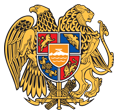 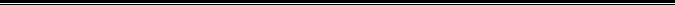 ՀայաստանիՀանրապետությանՍյունիքիմարզիԿապանհամայնք
ՀՀ, Սյունիքիմարզ, ք. Կապան, +374-285-42036, 060521818, kapan.syuniq@mta.gov.am